	16.12.2014  в МАОУ «Средняя школа №8» состоялся семинар учителей иностранных языков «Технология подготовки к ЕГЭ в 2015 году», в котором приняли участие 23 педагогических работника, в том числе специалист УО Бойчук Т.П., заместитель директора МАОУ «Средняя школа №8» Эскаева С.И., учителя иностранных языков школ города. На семинаре был представлен опыт работы учителей иностранных языков МАОУ «Средняя школа №8»  по подготовке учащихся к сдаче ЕГЭ по английскому языку.	На семинаре присутствовали:Бойчук Т.П., специалист-эксперт отдела организационной - педагогической деятельности Управления образования Администрации города КогалымаБатицкая Н.Г., руководитель ГПС учителей иностранных языков, учитель английского языка    МБОУ «СОШ№10»Эскаева С.И.., заместитель директора по УВР, учитель английского языка МАОУ «СОШ№8»Балабанова В.В.., руководитель ШМО, учитель английского языка МАОУ «СОШ№8»Хамитова А.А., учитель английского языка МАОУ «СОШ№8»Регер Е.А. учитель английского языка МАОУ «СОШ№8»Тюрина С.Г., учитель английского языка МАОУ « СОШ№8»Красноярова Я.А., учитель английского языка МАОУ «СОШ№8»Притчина Е.В., учитель английского языка МАОУ «СОШ№8»Белова Н.П., учитель английского языка МАОУ «СОШ№8»Кибанова Н.В., учитель английского языка МАОУ «СОШ№8»Григорьева Ф.С., учитель английского языка МАОУ «СОШ№8»Занкович А.В., учитель английского языка МАОУ «СОШ №8»Бешкурова С.Ю., учитель английского языка МБОУ «СОШ№5»Галеева Н.Н., учитель английского языка МБОУ «СОШ№5»Мюльхаус Э.Н., учитель английского языка МБОУ «СОШ№1»Астрашабова С.И., учитель английского языка МБОУ «СОШ№3»Афанасьева Н.В., учитель английского языка МБОУ « СОШ№3»Валеева С.И., учитель английского языка МБОУ «СОШ№3»Гранковская А.А., учитель английского языка МБОУ «СОШ№6»Янева М.И., учитель английского языка МБОУ «СОШ№7»Ветрова В.Н., учитель английского языка МБОУ «СОШ№10»Цуганова А.А., учитель английского языка МБОУ «СОШ№10»	 Цель семинара – определить основные подходы к подготовке к ЕГЭ по английскому языку.	Задачи работы семинара:Рассмотреть общую характеристику формата и содержательного компонента теста в разделе «Говорение»;Представить критерии оценивания в заданной ситуации;Рассмотреть некоторые приёмы подготовки к ЕГЭ (начальная, средняя, старшая школа);Обсудить задания  для эффективной подготовки к ЕГЭ (практическое задание в группах);Определить проблемы  и перспективы.	Список педагогов- участников семинара, представивших теоретические аспекты по теме семинара и практический опыт применения эффективных методик и технологий на уроках: Эскаева С.И., учитель английского языка, заместитель директора МАОУ «Средняя школа №8» (Общая характеристика формата и содержательного компонента теста в разделе «Говорение»)Балабанова В.В., учитель английского языка, руководитель ШМО учителей иностранных языков МАОУ «Средняя школа №8» («Критерии оценивания в заданной ситуации»)Тюрина С.Г., учитель английского языка МАОУ «Средняя школа №8» («Приёмы подготовки к сдаче ЕГЭ по английскому языку в начальной школе»)Регер Е.А., учитель английского языка МАОУ «Средняя школа №8» («Приёмы подготовки к сдаче ЕГЭ по английскому языку в средней школе»)Занкович А.В., учитель английского языка МАОУ «Средняя школа №8» («Приёмы подготовки к сдаче ЕГЭ по английскому языку в старшем звене»)	Присутствующие  обсудили задания для учащихся при подготовке к сдаче ЕГЭ в разделе «Говорение» и поработали в группах, обсудили проблемы и перспективы при подготовке учащихся к ЕГЭ.	По результатам представления опыта работы на данном семинаре необходимо рекомендовать школьным методическим объединениям и учителям, работающим в старших классах и готовящих выпускников к ЕГЭ 2015 по английскому языку, опыт  работы педагогов МАОУ «Средняя школа №8» к распространению среди коллег, опубликовать материалы семинара в методических изданиях МАУ «ММЦ г.Когалыма»  и разместить на сайте учреждения до 29 декабря 2014 года.	Следует отметить высокий уровень подготовки и проведения мероприятия, хорошую организацию, информационную насыщенность, доходчивость и наглядность представленных наработанных методических, дидактических материалов.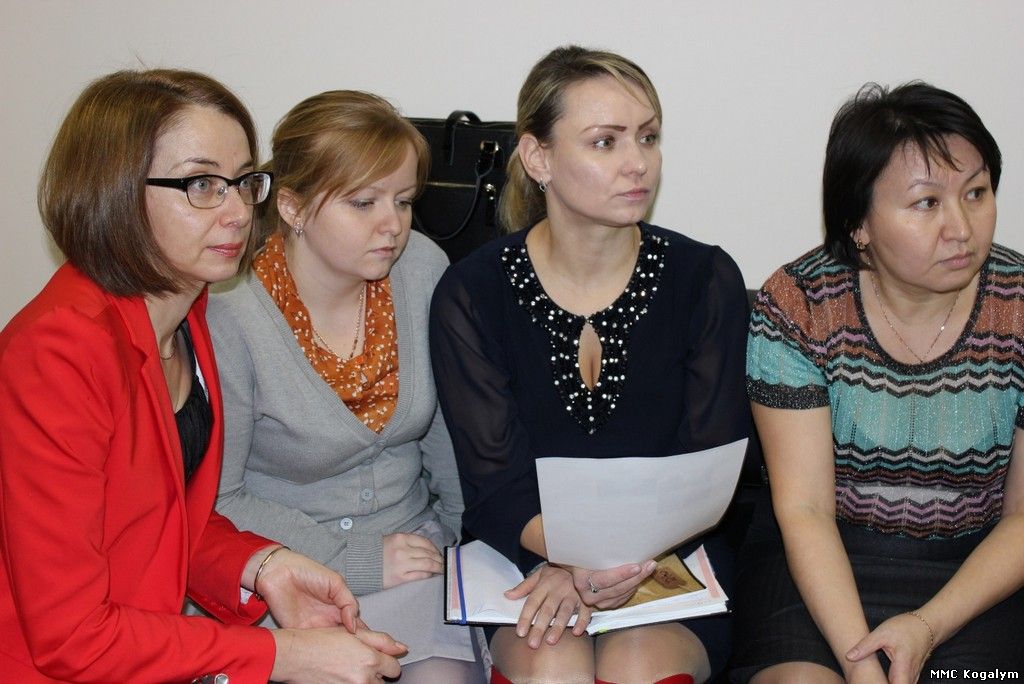 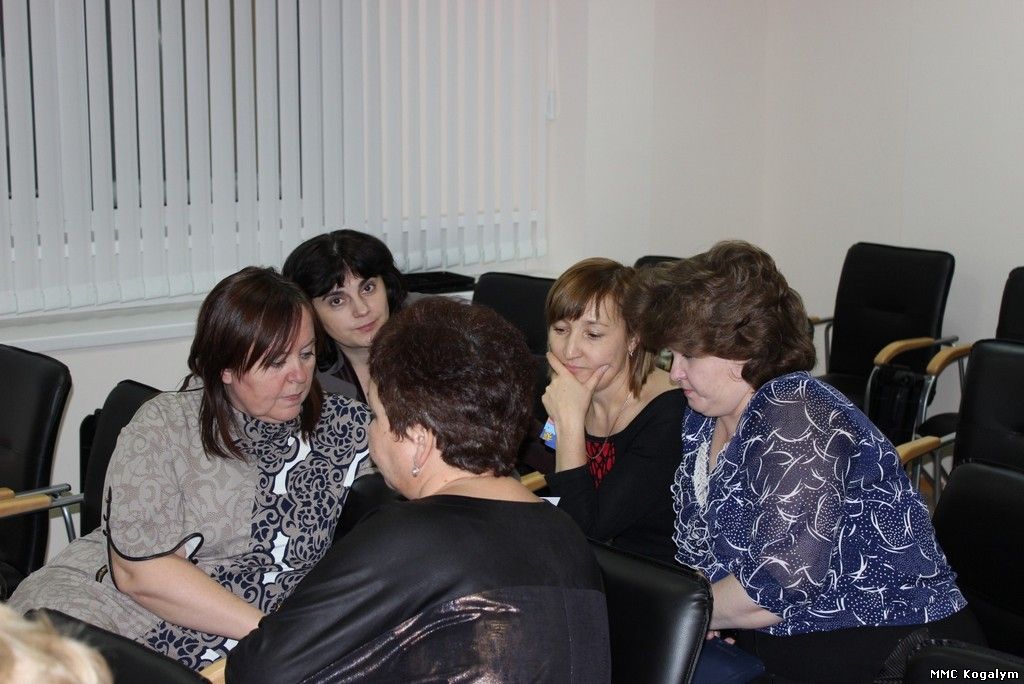 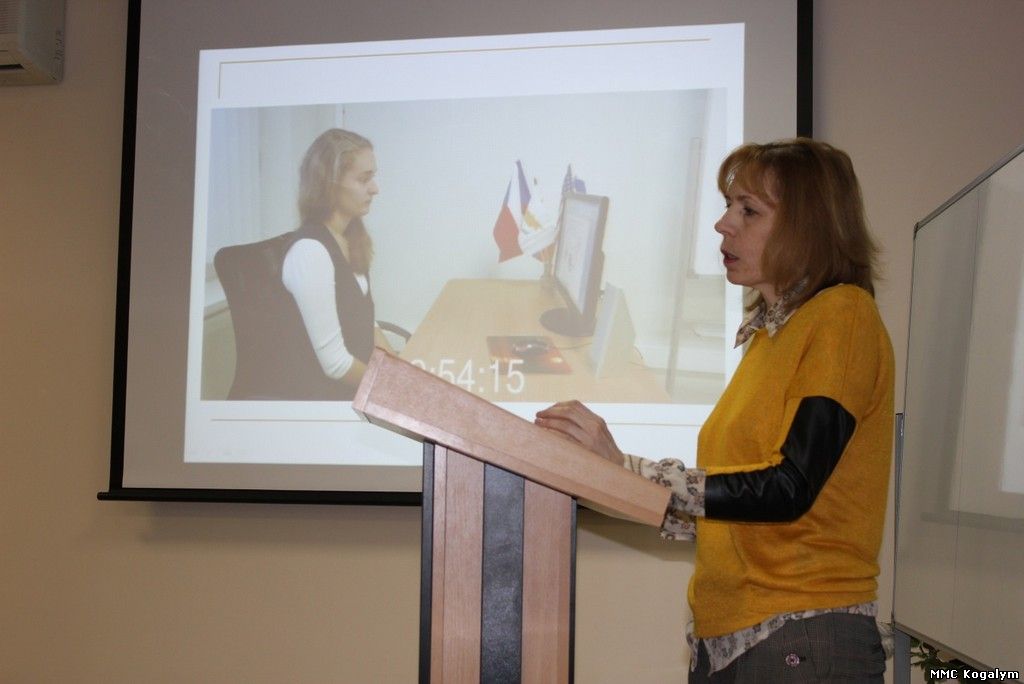 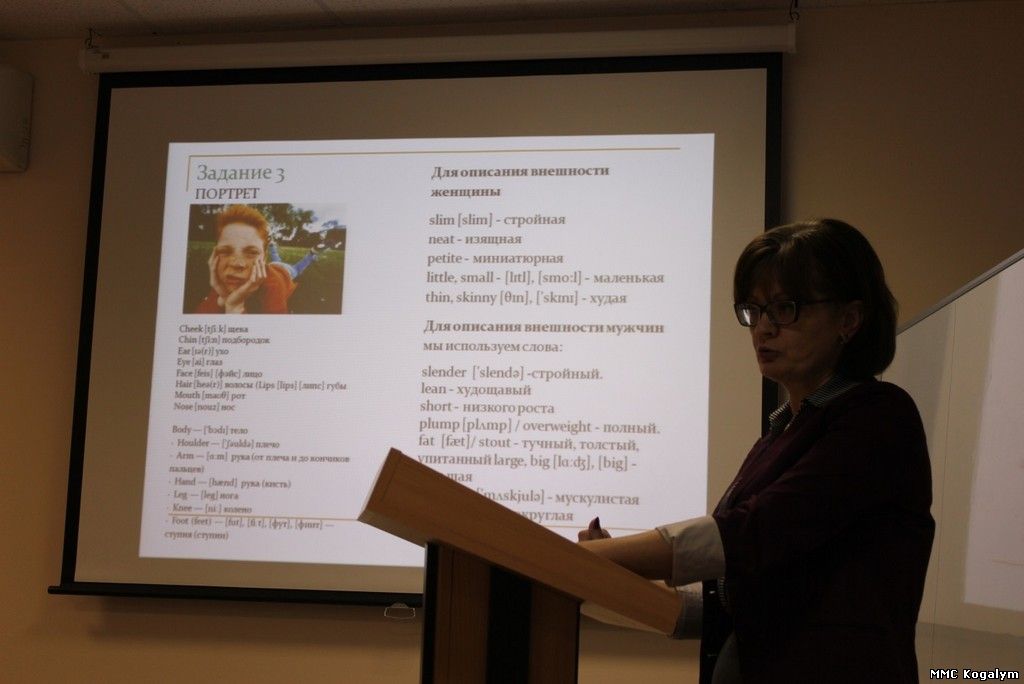 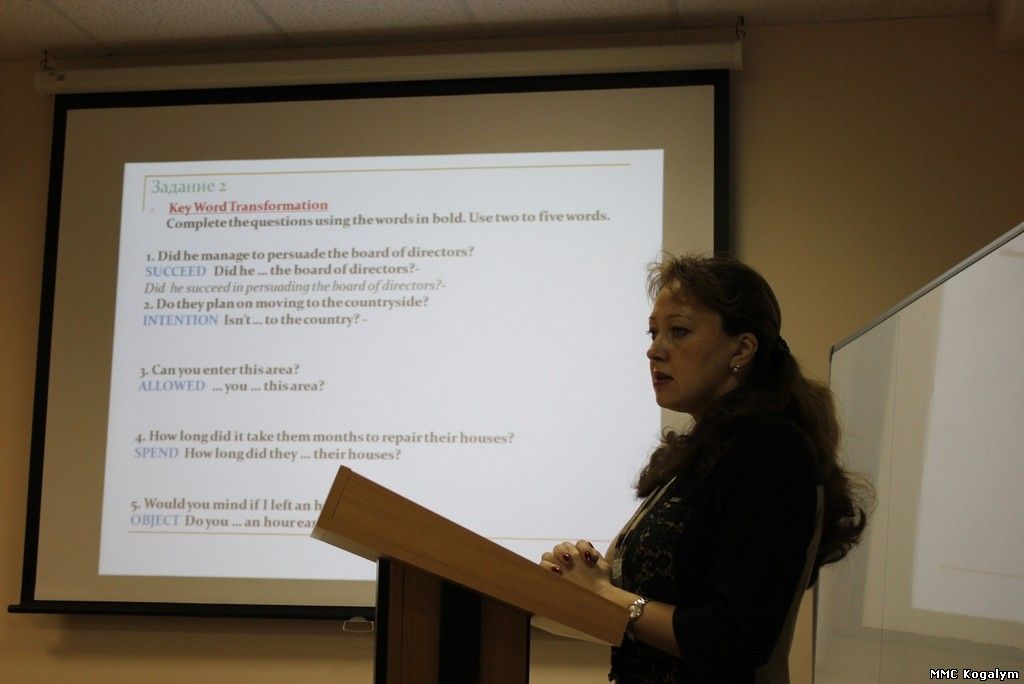 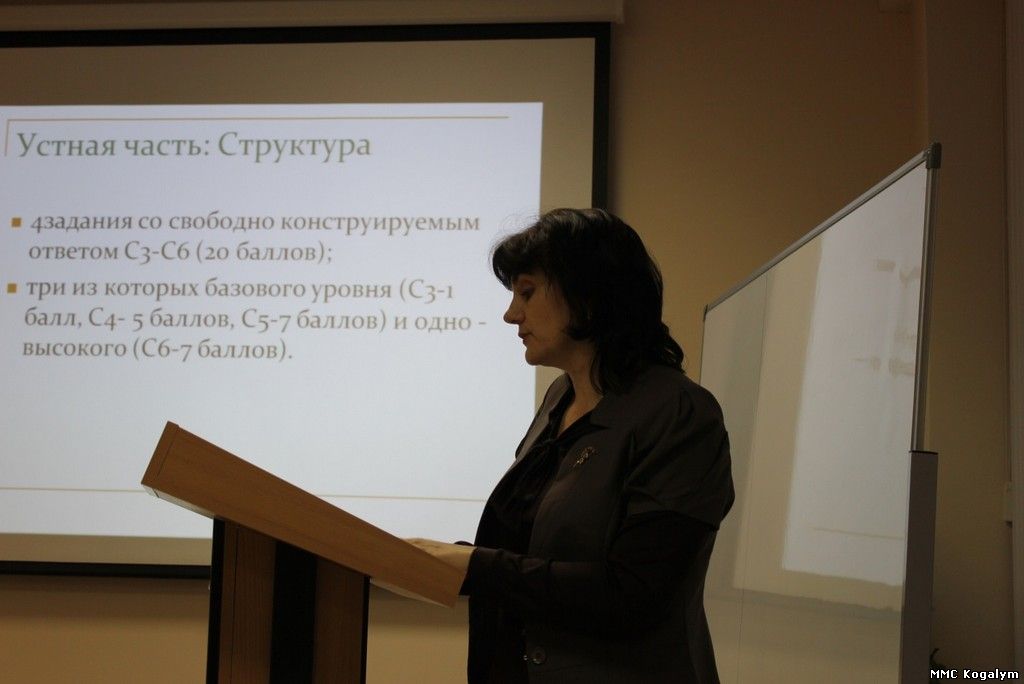 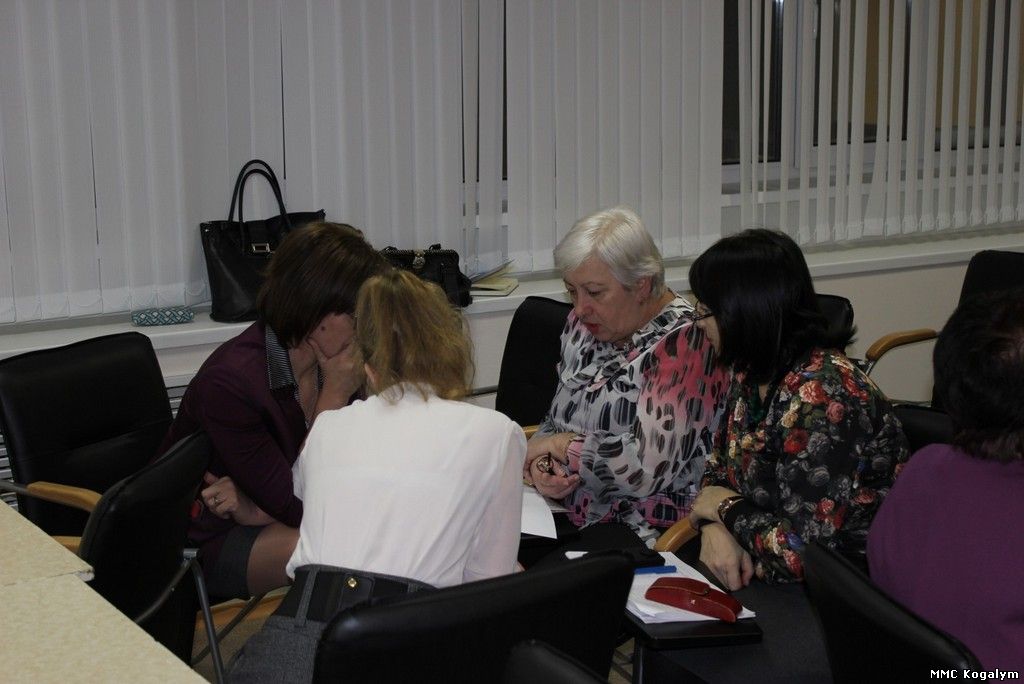 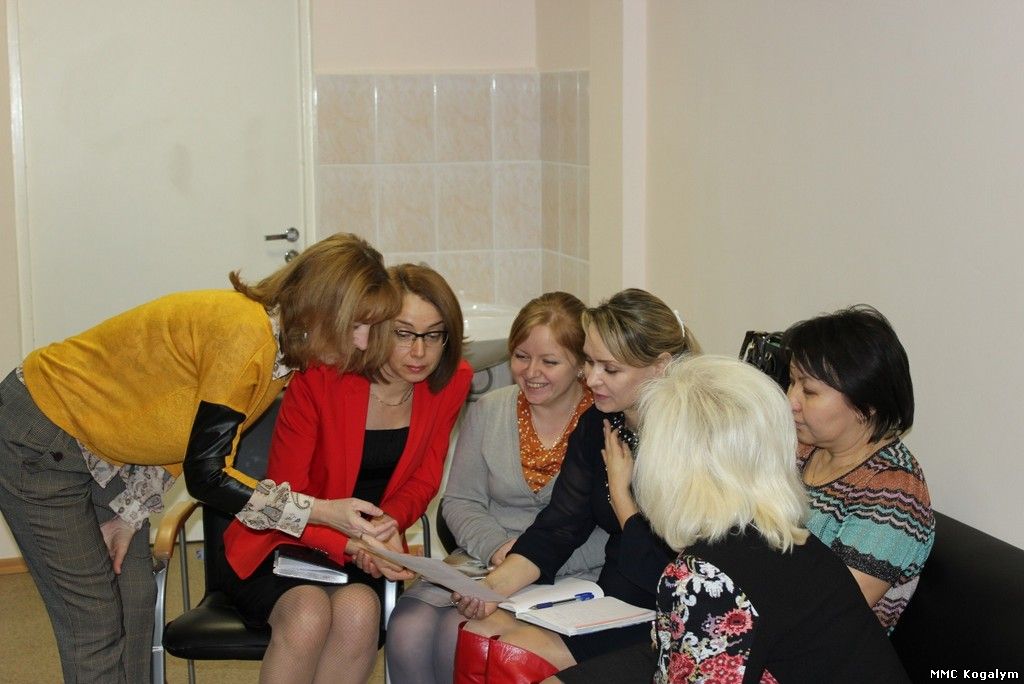 